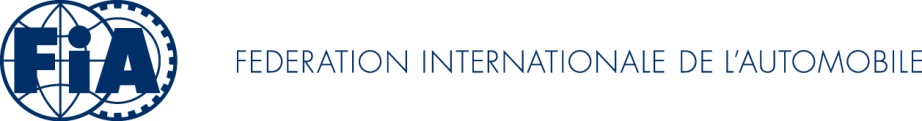 QUESTIONNAIRE TO BE COMPLETED AHEAD OF THE CONSTRUCTION OF A MEDICAL CENTRENAME OF THE CIRCUIT: …………………………………………………………………….General informationCircuit grade:  Permanent? Temporary?Track medical centre:Permanent? Temporary?If yes: can be disassembled? New track medical centre?If yes: at project stage, presented on maps? Former track medical centre?If yes: date of coming into use? Remained as is?Reminder: no construction or modification may be undertaken before submission of the plans to the Circuits commission and a reply has been received.Plan of the centre itselfIt must be large enough to be legible. The identification of the rooms, the captions, and the comments must be written in English or in French. Indicate the total dimensions, the dimensions of each main room, the size of the doors and which way they open, the water sources (including for the treatment of burn victims), the sanitary facilities, and the position of the beds and treatment and examination tables.Clearly indicate the location of the ambulance drop-off zone.The centre in its surroundingsClearly position the medical centre on a legible and sufficiently large map of the circuit:Is it outside the track? Is it inside the track?  In this case, specify the road evacuation during the race: by crossing the track? by bridge above the trackby tunnel under the track?In case of an accident during the race, which means of evacuation do you plan to use for the casualty:by ambulance?  by helicopter?  Clearly indicate in colour the access road(s) to the medical centre from the track and vice versa. From the medical centre, indicate the evacuation route(s) towards the outside. Indicate the location of any helipads. Clearly demarcate the space of the centre isolated by fencing (opaque or not). Approximately what is the distance between your centre and race control?:Information concerning the referral hospital(s)If the circuit does not intend to participate in an FIA World Championship:Name of the referral hospital:Distance from the medical centre to hospital by road (km):Journey time to hospital by road (minutes):B) 	If the circuit intends, even potentially, to participate in an FIA World Championship: Name and physical address of the referral hospital(s), except for serious burns (please see Appendix H, article 2.7.2.2g):__________________________________________________Distance from the medical centre to each hospital by road (km):__________________________________________________Journey time to each hospital by road under police escort regardless of the conditions (minutes):__________________________________________________Journey time to each hospital by helicopter, including the ambulance transfer if indirect (minutes):__________________________________________________Additional information to better assess your centre’s capabilitiesIn the event of a power outage, do you possess an emergency electricity supply? Is the oxygen supply administered:By bottle? Or “centralised”? Do you have: Air conditioning? A heating system if necessary? Have you arranged an area for anti-doping controls:Inside the centre?Outside the centre?  